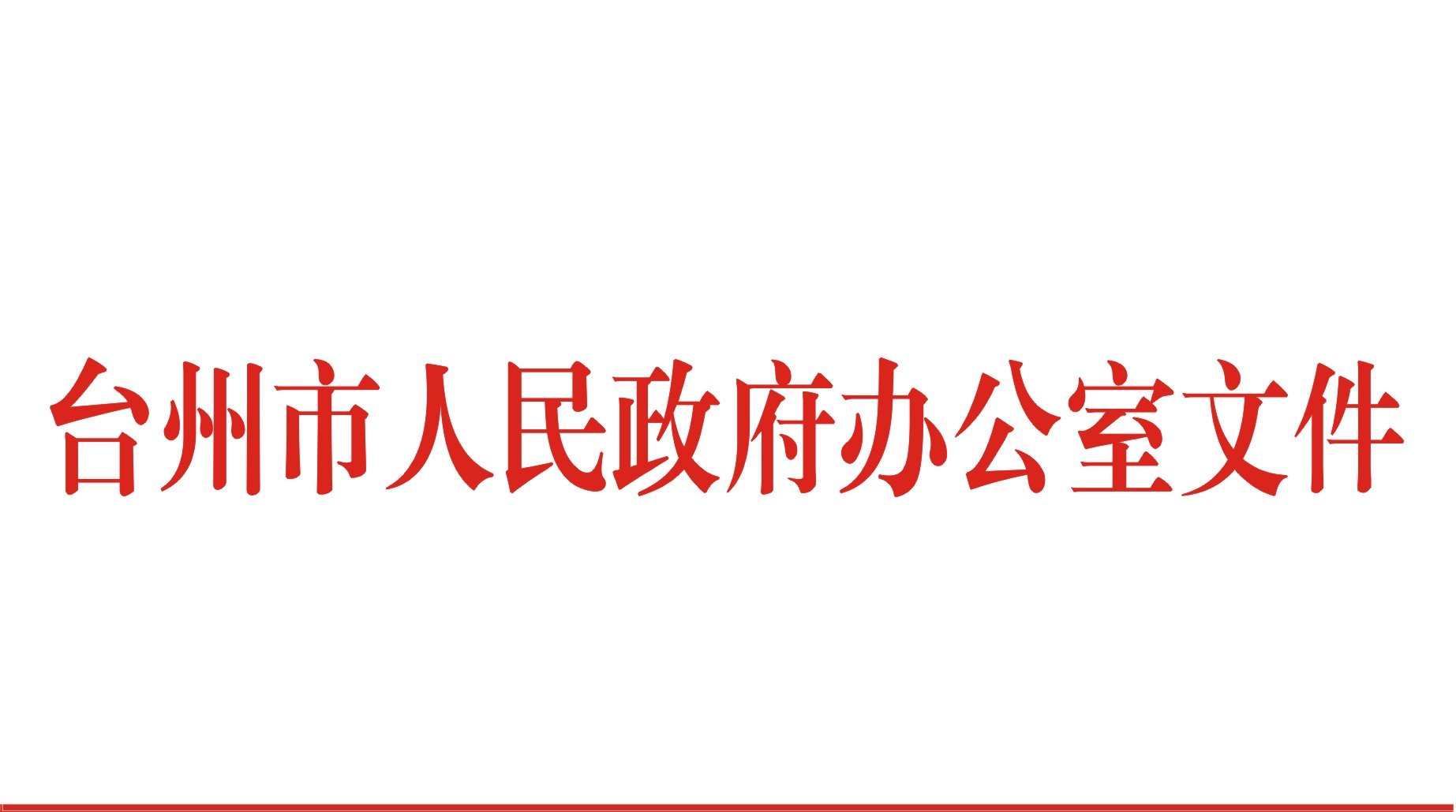 台政办发〔2023〕9号台州市人民政府办公室关于公布2023年度市级重大火灾隐患整改单位和区域的通知各县（市、区）人民政府，市政府直属各单位：经市政府同意，决定将椒江区金领之苑小区等13家单位和黄岩区西城街道嘉丽阳光广场商业街等7处火灾隐患集中区域列为2023年度市级挂牌督办重大火灾隐患整改单位和区域，现予公布。各县（市、区）政府、台州湾新区管委会要深入贯彻落实习近平总书记关于安全生产重要指示批示精神，守牢消防安全底线，落实消防安全风险管控责任，加强组织领导，明确整改责任单位、整改要求和时限，强化整改期间消防安全管控措施，全力为杭州亚运会顺利举办营造良好的消防安全环境。各责任单位要严格标准，落实责任，制定、完善整改方案，加大整改工作力度，确保重大火灾隐患按时限、高质量整改完毕。市消防救援支队要加强消防技术服务指导，协调解决问题，及时组织验收。鉴于台政办发〔2022〕10号文件公布的全市16 家重大火灾隐患整改单位和4处重大火灾隐患整改区域已按要求整改完毕，不再列为重大隐患整改单位和区域。                          台州市人民政府办公室2023年3月24日（此件公开发布）2023年度市级重大火灾隐患整改单位和区域一、重大火灾隐患整改单位（13家）（一）椒江区。金领之苑小区华欧中央花园小区（二）黄岩区。台州市黄岩跃升超市（三）路桥区。台州市路桥慈宁医院有限公司（四）临海市。白云崇和华城小区（五）温岭市。温岭市耀雨塑胶有限公司（六）玉环市。玉环中心菜场玉环市金利塑业有限公司（七）天台县。水岸花园小区溪林春天高层小区（三期）（八）仙居县。翡翠华府小区（九）三门县。台州莱登户外用品有限公司（十）台州湾新区。星河园小区二、重大火灾隐患整改区域（7处）（一）黄岩区。西城街道嘉丽阳光广场商业街（二）路桥区。桐屿街道富通家园小区九小场所（南门至北门）（三）临海市。杜桥镇横楼村合用场所集中区域（四）温岭市。箬横镇下朱村居住出租房（五）仙居县。南峰街道石板路村223省道沿街店铺集中区域（六）三门县。海游街道光明路合用场所（七）台州湾新区。利源标兵小微创业园抄送：市委各部门，市人大常委会、市政协办公室，军分区，市监委，市法院，市检察院。台州市人民政府办公室                    2023年3月24日印发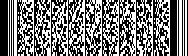 